Publicado en Madrid, España el 27/04/2020 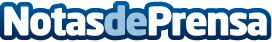 El eManager: el perfil con más futuro en la industria musical Dani Aragón, experto en estrategias de marketing musical aporta luz a un sector altamente castigado por la pandemiaDatos de contacto:Isabel LucasLioc Editorial672498824Nota de prensa publicada en: https://www.notasdeprensa.es/el-emanager-el-perfil-con-mas-futuro-en-la Categorias: Internacional Nacional Música Comunicación Marketing Televisión y Radio E-Commerce http://www.notasdeprensa.es